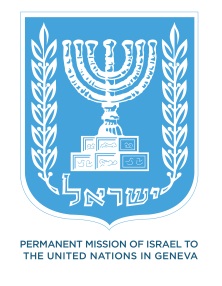 Intervención Estado de IsraelConsejo de Derechos Humanos EXAMEN PERIODICO UNIVERSAL 20ava  SESION Estado Plurinacional de BoliviaGracias, señor presidente.Israel toma nota del segundo informe de Bolivia presentado en el marco del EPU. Expresamos nuestra preocupación y lamentamos que Bolivia aún deba informes a órganos de tratados, algunos pendientes desde hace más de cuatro años. Recomendamos y urgimos a Bolivia a (1) cooperar con estos órganos, presentando sus informes pendientes.Adicionalmente, Israel desea realizar las siguientes recomendaciones a Bolivia:Proteger los derechos reproductivos de niñas y mujeres, adoptando reformas legales que eliminen el requisito de autorización judicial previa para otorgar aborto; Aplicar eficazmente las disposiciones de ley que combaten la violencia de género y (4) crear herramientas que combatan efectivamente la violencia doméstica; Garantizar que periodistas y reporteros puedan ejercer libremente su derecho a la libertad de expresión;  Adoptar medidas para poner fin a violaciones del debido proceso durante procesos judiciales; Derogar o modificar aquellas normas legislativas que nieguen o limiten los derechos de las personas en base a su orientación sexual o identidad de género.Proteger y garantizar los derechos del niño, erradicando el trabajo infantil y la explotación sexual de menores de edad.Gracias.